Trabajo práctico N°5 A - Proceso continuo - Producción teléfonos celularesLa planta de Mirgor, ubicada en Tierra del Fuego es la Telefonía Móvil es la principal productora de teléfonos celulares en Argentina. Posee una capacidad de 20.000 equipos diarios, equivalente al 60% del mercado de los teléfonos celulares.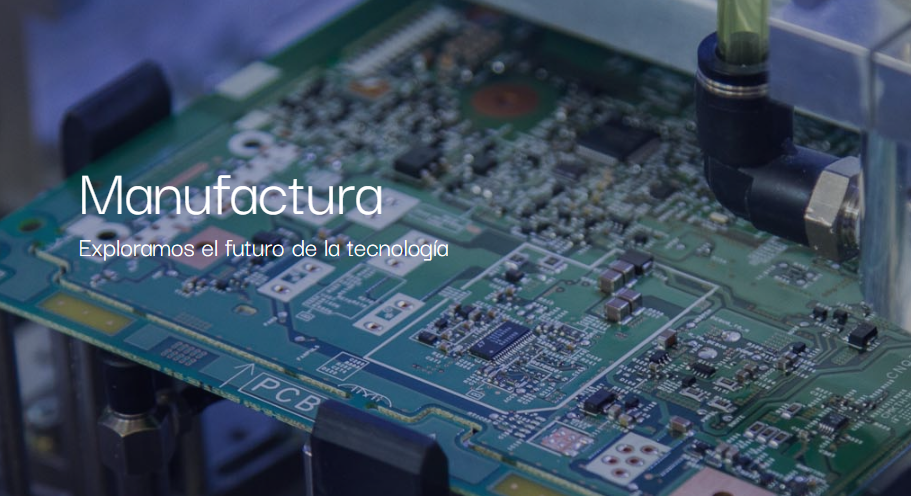 Analice la secuencia del proceso productivo para la fabricación de equipos de radiocomunicaciones móviles celulares y cada una de las tareas y tiempos asociados y desarrolle:Realice un diagrama de flujo del procesoColoque en el mismo diagrama la capacidad de producción de cada una de las etapasObtenga la capacidad de producción global del sistema (para simplificar el ejercicio hemos puesto solo dos modelos de teléfono celular: Galaxy S24 de precio final = U$S 2.600 y Galaxy Z Fold5 Phantom cuyo precio final es de U$S 2.400Asuma que el costo de los insumos es similar (igual)Analice la cantidad óptima a producir de cada modeloPROCESO PRODUCTIVO PARA LA FABRICACION DEEQUIPOS DE RADIOCOMUNICACIONES MOVILESCELULARESRecepción y control cuantitativo de materiales Verificación visual de las partes y almacenamiento del material Abastecimiento de materiales a la línea Inserción de botones de volumen y/o de comando defunciones adicionalesColocación del tubo o de los elementos de sujeción de la antenaMontaje de plaquetas de Audio y Lógica (AL) y de Radiofrecuencia (RF)Colocación del tecladoInserción y fijación del circuito Flex en placas AL-RF Ensamble del auricularMontaje del visorMontaje y fijación del gabinete trasero Montaje del panel o cubierta frontalColocación y fijación de la antenaVerificación mecánica de funcionamiento de la unidadPruebas de shock y caídaColocación de bateríaPrueba funcional de encendido del display Función bloqueoAlmacenamiento de números en memoria Prueba de enlace con sistema celular Medición de especificaciones:Sensibilidad de receptor Potencia del transmisor Desviación SAT (Tono piloto de supervisión) Desviación ST (Tono de señal de supervisión) Frecuencia de transmisiónPrueba de sistema de campanilla Pruebas de teclado Prueba de lazo con sistema (AMPS, NAMPS, CDMA, TOMA, GSM u otros)Consumo de corriente Fin de llamada Verificación final Verificación estética general Prueba de bloqueoEncendido y fin de llamada Lectura y verificación del ESN (número de serie electrónico)Generación e impresión de etiquetas Colocación de etiquetas en el equipoSellado de accesoriosProgramación del equipoPruebas de calidad final Revisión de especificaciones eléctricas Sensibilidad de modulación Funcionamiento del tecladoAlmacenamiento de números en memoria Control de volumen del auricular Control de volumen de alerta Verificación del circuito vibrador Verificación del ESN (número de serie electrónico) Verificación de accesoriosEmbalaje en cajas individuales conjuntamente con el manual correspondiente, garantía y accesorios Generación de la etiqueta de la caja individual (ESN —número de serie electrónico—, cliente, modelo) y colocaciónAuditoría de calidad estética y operativa Embalaje en cajas múltiplesGeneración de la etiqueta de la caja múltiple (ESN —número de serie electrónico—, cliente, modelo) y colocación Envío a depósito del producto terminadoAnexo 1 – Tiempos empleados en cada operaciónAnexo 2 – Tabla de tareas predecesoras y sucesoras